ПРОТОКОЛ № 4заседания комиссии по урегулированию конфликта интересов в администрации Степановского сельсоветап. Степановка					                           15 сентября  2016 г.Председательствовал:  С.П. Сырыгин, глава Степановского сельсовета Секретарь: Мерзликина Н.Н.Члены комиссии:  Оберман В.Я., Дегтяренко Н.А., Ивкин В.И.Приглашенные: представитель прокуратуры Ирбейского района, муниципальные служащие Долбенко Л.С.	Повестка дня:           1. О проблемах антикоррупционной пропаганды в муниципальном образовании Степановский сельсовет, формирование антикоррупционного мировоззрения граждан муниципального образования Степановского  сельсовета.          2. О соблюдении муниципальными служащими запретов, связанных с прохождением ими муниципальной службы.          3. Рассмотрение представления прокуратуры Ирбейского района об устранении нарушений требований законодательства о противодействии коррупции по результатам рассмотрения предоставленных сведений о доходах, об имуществе и обязательствах имущественного характера муниципальных служащих.          Утвержденный состав Комиссии 5 человек (постановление администрации Степановского сельсовета от 20.03.2012 № 20). Число членов Комиссии, принимающих участие в заседании Комиссии, составляет 5 человек. Кворум для проведения заседания Комиссии (2/3 от общего числа членов Комиссии) имеется. Состав Комиссии сформирован таким образом, чтобы исключить возможность возникновения конфликта интересов, который мог бы повлиять на принимаемые Комиссией решения. 1. СЛУШАЛИ:В рамках первого вопроса повестки слушали председателя комиссии Сырыгина С.П. – Необходимо активнее сообщать гражданам о  «Горячей» линии   для обращения по фактам коррупции, разместить на стендах информации материалы наглядной агитации. Также разъяснять гражданам признаки коррупции.	Предлагаю в дальнейшем сделать упор по пропаганде антикоррупционной деятельности в профилактических мероприятиях, проводимых собраниях.          РЕШИЛИ:          1. Информацию принять к сведению.          2. Разместить на информационных стендах и в каждом учреждении  плакаты и памятки сведения о  «Горячей» линии  для обращения по фактам коррупции. Обратить внимание, что данная линия не является «телефоном доверия» и предназначена только для приема сообщений, содержащих факты коррупционных проявлений согласно определению коррупции.  Анонимные обращения рассматриваются только в случае, если в указанных обращениях содержатся сведения о подготавливаемом, совершаемом или совершенном противоправном деянии, а также о лице, его подготавливающем, совершающем или совершившем, при этом ответ на обращение не дается.2. СЛУШАЛИ:         Сырыгин С.П. глава сельсовета, председатель комиссии – Хотелось бы затронуть вопрос соблюдения муниципальными служащими запретов, связанных с прохождением ими муниципальной службы.	Ужесточены квалификационные требования к уровню образования и квалификации государственных гражданских и муниципальных служащих Российской Федерации          С 1 июля 2016 года вступил в силу федеральный закон от 30.06.2016г. № 224-ФЗ «О внесении изменений в ФЗ «О государственной гражданской службе в Российской Федерации» и ФЗ «О муниципальной службе в Российской Федерации». Законом вводятся требования о представлении сведений о размещении информации в Интернете к гражданам, претендующим на замещение должностей государственной гражданской службы или муниципальной службы, а также к государственным гражданским и муниципальным служащим.        Указанным лицам необходимо представить представителю нанимателей сведений об адресах сайтов, форумах, чатах в сети Интернет, на которых они размещали общедоступную информацию, а также данные, позволяющие их идентифицировать за три календарных года, предшествующих году поступления на государственную гражданскую или муниципальную службу соответственно.         Государственные гражданские служащие и муниципальные служащие представляют указанные сведения (за исключением случаев размещения общедоступной информации в рамках исполнения своих должностных обязанностей) по форме, установленной правительством Российской Федерации ежегодно за предшествующий календарный год не позднее 1 апреля года, следующего за отчетным. При этом также устанавливается, что гражданин не может быть принят на государственную гражданскую службу или муниципальную службу, а государственный гражданский служащий и муниципальный служащий не могут находиться на такой службе в случае непредставления указанных сведений.         Как отмечают авторы закона, доступ работодателя к таким сведениям позволит не только принять окончательное решение о приеме граждан на указанные должности, но и снизит коррупционные риски, а также обеспечит соблюдение правил профессиональной этики.          Кроме того, ужесточены требования к уровню образования и квалификации государственных и гражданских и муниципальных служащих. Теперь для замещения должностей гражданской службы категорий «руководители», «помощники (советники)», «специалисты» высшей и главной групп необходимо будет наличие высшего образования не ниже уровня специалитета либо магистратуры. Требование не применяется в отношении служащих, назначенных на должности до дня вступления в силу данного закона, в отношении замещаемых ими должностей, а также лиц, получивших высшее профессиональное образование до 29 августа 1996 года.          Установлено также, что для замещения должностей гражданской службы требуется соответствие квалификационным требованиям к уровню профессионального образования, стажу гражданской службы или работы по специальности, направлению подготовки, знаниям и умениям, которые необходимы для исполнения должностных обязанностей, а также при наличии соответствующего решения представителя нанимателя – к специальности, направлению подготовки. Квалификационные требования для замещения должностей гражданской службы теперь устанавливаются, в том числе, в соответствии с областью и видом профессиональной служебной деятельности гражданского служащего.           Квалификационные требования к знаниям и умениям, необходимым для исполнения должностных обязанностей, устанавливаются в зависимости от области и вида профессиональной служебной деятельности гражданского служащего его должностным регламентом. Должностным регламентом могут также предусматриваться квалификационные требования к специальности, направлению подготовки, которые необходимы для замещения должности гражданской службы.          Установлено также, что преимущественное право на замещение должности гражданской службы предоставляется гражданскому служащему который имеет направление подготовки, соответствующее области и виду его профессиональной служебной деятельности.          РЕШИЛИ:          Информацию принять к сведению.3. СЛУШАЛИ:         По третьему вопросу слушали председателя комиссии Сырыгина С.П.:           Прокуратурой Ирбейского района была проведена проверка соблюдения требований законодательства о противодействии коррупции. При проверке личных дел муниципальных служащих были выявлены нарушения при предоставлении сведений о  доходах, расходах, об имуществе и обязательствах имущественного характера муниципальных служащих.            В частности,  муниципальный служащий  Долбенко Л.С. в разделе 4 справки в отношении себя неправильно указала остатки по счетам и один счет не отразила.           При проверке справки в отношении главы сельсовета Сырыгина С.П. установлено, что в отношении себя и супруги в разделе 4 справки не указаны 4 счета в ОАО «Сбербанк России. От муниципального служащего Долбенко Л.С. затребована объяснительная. ЗАСЛУШАЛИ:Долбенко Л.С. пояснила, что допущенные ошибки возникли не намеренно, а из-за невнимательности. Счет который не указала, на самом деле указан только под другой датой – открыт 17.03.2015, а написала 03.04.2013 – остаток на счете 30,44 руб. Остаток по счету указала как оставшуюся непогашенную сумму кредита, а надо было остаток на счету как есть на счету. Указанные нарушения приняла во внимание, больше допускать такие ошибки не будет.Глава сельсовета Сырыгин С.П. пояснил, что он считал, что счета он отразил все, о наличии других он видимо забыл. Выписку о наличии счетов он также брал в Ирбейском филиале ОАО «Сбербанк России», где эти счета не были отражены.Заслушав мнения членов комиссии и пояснения муниципальных служащих, рассмотрев материалы по существу поставленного вопроса, ставится на голосование следующее решение:Установить, что в рассматриваемом случае не содержится признаков личной заинтересованности муниципального служащего, которая приводит или может привести к конфликту интересов.РЕШИЛИ:          1. Установить, что в рассматриваемых случаях не содержится признаков личной заинтересованности муниципальных служащих, которая приводит или может привести к конфликту интересов.          2. Предложить главе Степановского сельсовета привлечь к дисциплинарной ответственности муниципального служащего Долбенко Л.С. Председателькомиссии                              _______________                          _______С.П. Сырыгин_______                                                          (подпись)                                                                     (расшифровка подписи)Заместительпредседателякомиссии                              _______________                         ________В.И. Ивкин________                                                                                       (подпись)                                                                      (расшифровка подписи)Секретарь                          ______________                           ________Н.Н. Мерзликина___                                                        (подпись)                                                                        (расшифровка подписи)Членыкомиссии                              _______________                          ______В.Я. Оберман________                                                                                       (подпись)                                                                         (расшифровка подписи)                                               _______________                          _______Н.А. Дегтяренко_____                                                                                       (подпись)                                                                         (расшифровка подписи)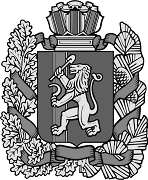 Администрация Степановского сельсовета Ирбейского района Красноярского краяАдминистрация Степановского сельсовета Ирбейского района Красноярского краяАдминистрация Степановского сельсовета Ирбейского района Красноярского краяАдминистрация Степановского сельсовета Ирбейского района Красноярского краяАдминистрация Степановского сельсовета Ирбейского района Красноярского краяАдминистрация Степановского сельсовета Ирбейского района Красноярского краяАдминистрация Степановского сельсовета Ирбейского района Красноярского краяАдминистрация Степановского сельсовета Ирбейского района Красноярского краяАдминистрация Степановского сельсовета Ирбейского района Красноярского краяАдминистрация Степановского сельсовета Ирбейского района Красноярского края